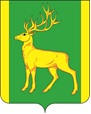 РОССИЙСКАЯ ФЕДЕРАЦИЯИРКУТСКАЯ ОБЛАСТЬАДМИНИСТРАЦИЯ МУНИЦИПАЛЬНОГО ОБРАЗОВАНИЯКУЙТУНСКИЙ РАЙОНП О С Т А Н О В Л Е Н И Е« 22 » декабрь 2023 г.                                       р.п. Куйтун                                                   № 1064 -п Об утверждении Плана районных мероприятий учреждений культуры по проведению Новогодних праздничных мероприятий и Рождественских праздниковВ целях обеспечения содержательного досуга и отдыха детей и молодежи в дни зимних каникул, руководствуясь статьями 37, 46 Устава муниципального образования Куйтунский район, администрация муниципального образования Куйтунский районП О С Т А Н О В Л Я Е Т:Утвердить План районных мероприятий учреждений культуры по проведению Новогодних праздничных мероприятий и Рождественских праздников на территории муниципального образования Куйтунский район в 2023 - 2024 гг., согласно приложению 1 к настоящему постановлению.Отделу организационной и кадровой работы администрации муниципального образования Куйтунский район разместить настоящее постановление в сетевом издании «Официальный сайт муниципального образования Куйтунский район» в информационно-телекоммуникационной сети «Интернет» куйтунскийрайон.рф;Настоящее постановление вступает в силу со дня его подписания.Контроль за исполнением настоящего постановления возложить на заместителя мэра по социальным вопросам муниципального образования Куйтунский район Шупрунову Т.П.Исполняющий обязанности мэрамуниципального образования  Куйтунский район                                                                                                      И.А. ВиноградовПриложение 1к постановлению администрации муниципального образования Куйтунский район от «22» декабря 2023 г. № 1064-п№ п/пНаименования учрежденияНазвание мероприятияФорма проведения мероприятияДата место и время проведения мероприятияОтветственныйПредполагаемое кол-во посетителейРайонные учреждения культурыРайонные учреждения культурыРайонные учреждения культурыРайонные учреждения культурыРайонные учреждения культурыРайонные учреждения культурыРайонные учреждения культуры1Муниципальное казенное учреждение культуры "Социально-культурное объединение""Невероятная история о новогоднем чуде""Приключения КраШной шапочки или Новогодний трэш!""Приключения КраШной шапочки или Новогодний трэш!""Приключения Красной шапочки или Новогодний переполох!" по Пушкинской карте"Приключения Красной шапочки или Новогодний переполох!" поПушкинской карте“Новогодний вечер чудес или назад в прошлое”Новогодний утренникНовогоднее театрализованное представление для детей участников СВОНовогодний бал мэраНовогоднее представление для учащихся 8-11 классов МКОУ СОШ № 1Новогоднее представление для учащихсяНовогодний концерт для населения22.12.2023
16.30
Детский сад “Незабудка”25.12.2023 г.11.0026.12.2023 г.МКУК «СКО»15.00 27.12.2023 г.МКУК «СКО»16.00 28.12.2023 г.МКУК «СКО»16.00 29.12.2023
МКУК «СКО»17.00 Сизова Н.Е.301002003003003002МКУК "Куйтунская межпоселенческая районная библиотека им. В.П.Скифа””Сказочные фантазии”“Зимняя сказка””Новогодний мультзал””Волшебный пол””Пришла Коляда  накануне Рождества”“Новый год шагает по планете”«Рождественский переполох»-Мастер классТеатрализованное представлениеПоказ мультфильмовИнтерактивный полЛитературно - игровая программаГолубой огонекФольклорный вечер20.12.2023 г.  12-00 (класс коррекции)20.12.2023 г. - 10.01.2024 г.  11.00 (по заявкам)ЦДБ25.12.2023 -16:00 (читатели,дети ЦДБ) 27.12.2023 –  12:00 (дети СОП ,КДН)27.12.2023 - 16:00 (дети работников Горсети и Полиции)03.01.2024 г.- 06.01.2024 г.10.00 -16.00  ЦДБ03.01.2024 г. -06.01.2024 г.  10.00.-16.00  ЦДБ05.01. 2024 г - 11:00 (читатели ЦДБ)    10.01.2024 г - 12:00 (класс коррекции)ЦДБ22.12.2023 г.- 15.00 (совет Ветеранов р.п.Куйтун)27.12.2023 г.- 14.00 (члены клуба “Кому ЗА…)ЦБ05.01.2024 г.- 13.00 (члены клуба “Кому ЗА…)ЦБШаура Т.Д.10303020454515101515153Муниципальное казенное учреждение дополнительного образования "Межпоселенческая детская школа искусств" (МКУ ДО МДШИ)“Рождественские сказки”“Рождество-семейный праздник”“Зимняя сказка”Выставка-экспозиция творческих работ учащихся МДШИСемейное творчествоВыставка-экспозиция учащихся мл. кл.09.01.2024-31.01.2024 МКОУ ЦО Каразей10.01.2024 г. структурное подразделение МДШИ С. Каразей 20.12.2023 г.-20.01.2024 г.МДШИШевелева О.П.7020704Муниципальное казенное учреждение культуры "Куйтунский районный краеведческий музей"“В гостях у кота Василия”По пушкинской карте“Наш сибирский дивный край”По Пушкинской карте«Как-то раз под Новый год»«Это сказочное Рождество»Театрализованная познавательная игровая программа( по предварительным заявкам)Игра Что? Где? Когда? (по предварительным заявкам)Новогодние посиделки для РОО " Совет женщин"Рождественские посиделки для пожилых людейс 04.12.20023 г. по 19.01.2023 г. время по согласованию с 19.12.2023 г. по 31.01.24 г. 22.12.2023 г. в 15:0006.01.2024 г. в 12:00Шамонина Л.П.605035 18